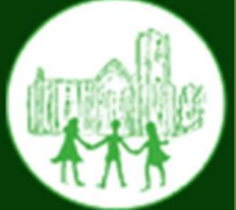 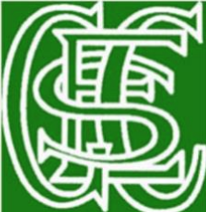 Monday 8th May – Bank Holiday for the King’s Coronation – No children in schoolTuesday 9th May – Start of Y6 Sats week Thursday 11th May – 3pm - Class 1 ‘Big Questions’ Collective Worship – Parents invited. Friday 12th April – Year 1 & 2 – Forest School DayClubCost per sessionTimeYear Group /Max no’sClub instructorMondayBreakfast Club£4.008.00 – 8.45 amAllMrs WrayMondayMulti- Sports Club£4.003.30 – 4.30pmAllMr WhitfordMondayFountains Clubhouse (Computing)£4.003.30-5pmAllMiss StantonMondaySeekers Club (once a month) Running: 15.05/  12.06 and 03.07.Free3.30 – 4.30pmAllRev. Ian Kitching TuesdayBreakfast Club£4.008.00 – 8.45 amAllMrs WrayTuesdayFountains Clubhouse (Construction)£4.003.30-5pmAllMiss StantonWednesdayBreakfast Club£4.008.00 – 8.45 amAllMrs WrayWednesdayDodgeball Club£4.003.30 – 4.30pmAllMr PowellWednesdaySinging and Drama Club£4.003.30pm-4.30pmAllMrs GloverWednesdayFountains Clubhouse (Film night)£4.003.30- 5pmAllMiss StantonThursdayBreakfast Club£4.008.00 – 8.45 amAllMrs WrayThursday Football Club£4.003.30 – 4.30pmAllMr PowellFridayBreakfast Club£4.008.00 – 8.45 amAllMrs Wray